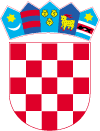 KLASA :551-06/03-01/01URBROJ: 2186/016-01-03Lepoglava, 30.10.2003.Gradsko vijećeKLASA: 400-15/24-01/1URBROJ: 2186-9-02-24-1Lepoglava, 10.05.2024. godineTemeljem odredbe članka 89. stavka 2. Zakona o proračunu („Narodne novine“ broj 144/21) i članka 22. Statuta Grada Lepoglave („Službeni vjesnik Varaždinske županije“ broj 64/20 i 18/21), Gradsko vijeće Grada Lepoglave na 23. sjednici održanoj 16.05.2024. godine, donosi Godišnji izvještaj o izvršenju Proračuna Grada Lepoglave za 2023. godinuČlanak 1.Godišnji izvještaj o izvršenju Proračuna Grada Lepoglave za 2023. godinu sadrži:Članak 2.Utvrđuje se da je na dan 31. prosinca 2023. godine ostvaren:- višak prihoda poslovanja u iznosu od 1.027.334,60 eura- manjak prihoda od nefinancijske imovine u iznosu od 956.879,67 eura- manjak primitaka od financijske imovine u iznosu od 125.111,13 eura - raspoloživa sredstva iz prethodnih godina - višak u iznosu od 403.069,40 eura- višak prihoda Dječjeg vrtića Lepoglava u iznosu od 8.023,68 eura- višak prihoda Gradske knjižnice Ivana Belostenca u iznosu 941,04 euraČlanak 3.Godišnjim izvještajem o izvršenju Proračuna Grada Lepoglave za razdoblje od 1. siječnja do 31. prosinca 2023. godine ostvareni su prihodi i primici te izvršeni rashodi i izdaci prema ekonomskoj klasifikaciji kako je prikazano u Općem dijelu proračuna, odnosno Računu prihoda i rashoda i Računu financiranja.Rashodi i izdaci izvršeni su po organizacijskoj, ekonomskoj i programskoj klasifikaciji te izvorima financiranja, kako slijedi u Posebnom dijelu proračuna.Članak 4.Godišnji izvještaj o izvršenju Proračuna Grada Lepoglave za 2023. godinu stupa na snagu osmog dana od dana objave u „Službenom vjesniku Varaždinske županije“.              PREDSJEDNIK GRADSKOG VIJEĆA   Robert DukarićOpisIzvršenje 2022.Izvorni plan 2023.Izvršenje                     2023.Indeks izvršenja 4/2Indeks izvršenja 4/3123456A. RAČUN PRIHODA I RASHODAPrihodi poslovanja26.167.280,306.861.464,006.280.623,6324,091,5Prihodi od prodaje nefinancijske imovine65.191,11201.990,0060.961,2793,530,2UKUPNI PRIHODI26.232.471,417.063.454,006.341.584,9024,489,8Rashodi poslovanja23.387.762,926.182.007,005.253.289,0322,585,0Rashodi za nabavu nefinancijske imovine2.734.479,841.290.464,001.017.840,9437,278,9UKUPNI RASHODI26.122.242,767.472.471,006.271.129,9724,083,9RAZLIKA - VIŠAK/MANJAK110.228,65-409.010,0070.454,9363,917,2B. RAČUN FINANCIRANJAPrimici od financijske imovine i zaduživanja379.458,320,0043.118,0011,4Izdaci za financijsku imovinu i otplate zajmova2.358.592,32364.990,00168.229,137,146,1NETO ZADUŽIVANJE/FINANCIRANJE-1.979.134,00-364.990,00-125.111,136,334,3C. RASPOLOŽIVA SREDSTVA IZ PRETHODNIH GODINA (VIŠAK/MANJAK)Ukupan donos viška/manjka iz prethodne(ih) godine-1.868.905,35774.007,00403.069,40-21,652,1Višak/manjak iz prethodne(ih) godine koji će se pokriti/rasporediti-1.868.905,35774.007,00PRORAČUN UKUPNOPRIHODI I PRIMICI31.517.761,527.837.461,006.787.772,3021,586,6RASHODI I IZDACI28.480.835,087.837.461,006.439.359,1022,682,2RAZLIKA - VIŠAK/MANJAK3.036.926,440,00348.413,2011,5